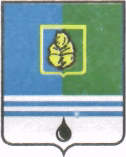 ПОСТАНОВЛЕНИЕАДМИНИСТРАЦИИ ГОРОДА КОГАЛЫМАХанты-Мансийского автономного округа - ЮгрыО внесении изменения в постановление Администрации города Когалымаот 15.02.2019 №344 В соответствии с Федеральным законом от 03.11.2006 №174-ФЗ                   «Об автономных учреждениях», Уставом города Когалыма, в связи с кадровыми изменениями:В приложении к постановлению Администрации города Когалыма   от 15.02.2019 №344 «О назначении членов Наблюдательного совета Муниципального автономного учреждения «Молодёжный комплексный центр «Феникс»» слова «Юрьева Людмила Анатольевна, начальник Управления культуры, спорта и молодёжной политики Администрации города Когалыма» заменить словами «Александр Борисович Жуков, заместитель начальника Управления культуры, спорта и молодёжной политики Администрации города Когалыма».Опубликовать настоящее постановление в газете «Когалымский вестник» и разместить на официальном сайте Администрации города Когалыма в информационно-телекоммуникационной сети «Интернет» (www.admkogalym.ru).Контроль за исполнением  постановления возложить на заместителя главы города Когалыма Л.А.Юрьеву.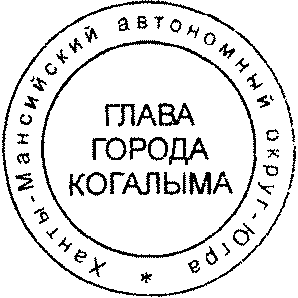 Глава города Когалыма                		                    Н.Н.ПальчиковСогласовано:зам. главы г.Когалыма					Т.И.Черныхзам. главы г.Когалыма					Л.А.Юрьевазам. председателя КФ					Л.В.Скориковаи.о. начальника ЮУ					Л.Р.Фаткуллинаначальник ОО ЮУ					М.В.Дробинаи.о. начальника УКС и МП				А.Б.ЖуковПодготовлено:начальник отдела МП УКС и МП 			Е.А.Ахрамович Разослать: Л.А.Юрьевой, Т.И.Черных, КФ, ЮУ, ОФЭО и К, КУМИ, УКСиМП, МКУ «УДОМС», печатное издание, Сабуров, МАУ «МКЦ «Феникс».От  «19»августа2019г. № 1790